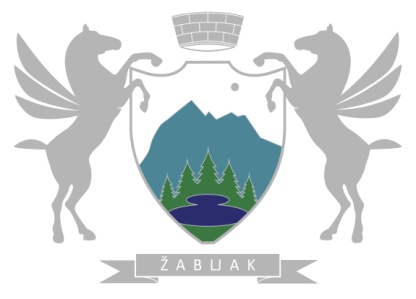 OPŠTINA ŽABLJAKSLUŽBA GLAVNOG ADMINISTRATORAŽABLJAKPredmet: Zahtjev za pristup informaciji	Na osnovu člana 3 i člana 18 stav 1 Zakona o slobodnom pristupu informacijama („Službeni list Crne Gore“, broj 44/12 i 30/17), tražim pristup informaciji- dokumentu:___________________________________________________________________________________________________________________________________________________________________________________________________________________________________________________________________________________________________________________________________________________________________________________________________________________________________________________________________________________________________________________________________________________________________________________________________________________________________________________________________________________________________________________________________________________________________________________________________________________________________________________________________________________________________________________________________________________________________________________________________________________________________________________________________________________________________________________________________________________________________________                     		(podaci o informaciji kojoj se pristup traži)Pristup traženoj informaciji želim ostvariti:neposrednim uvidom u original ili kopiju informacije u prostorijama Službe ili kancelariji arhive, prepisivanjem ili skeniranjem informacije od strane podnosioca zahtjeva u prostorijama Službe ili kancelariji arhive, dostavljanjem kopije informacije podnosiocu zahtjeva od strane Službe neposredno,  putem pošte                   _____________________________________________________________,(naznačiti tačnu  adresu na koju se traži dostava)elektronskim putem      ______________________________________________________________,			( e-mail adresa/ broj fax-a)Napomena:_____________________________________________________________________________________________________________________________________________________________________________________________________________________________________________________U Žabljaku, dana ____________ godine					       Podnosilac zahtjeva:								__________________________							          (ime i prezime/ naziv pravnog lica__________________________								           (adresa/sjedište)								__________________________									     (telefon)